#СИДИМДОМА или дистанционное обучение дошкольниковОзнакомительная беседа «Православный праздник - Светлая пасха» Подготовила: воспитатель МБОУ «Лицей № 57» Солодовченко Ольга ПетровнаДата проведения: 15.04.2020г.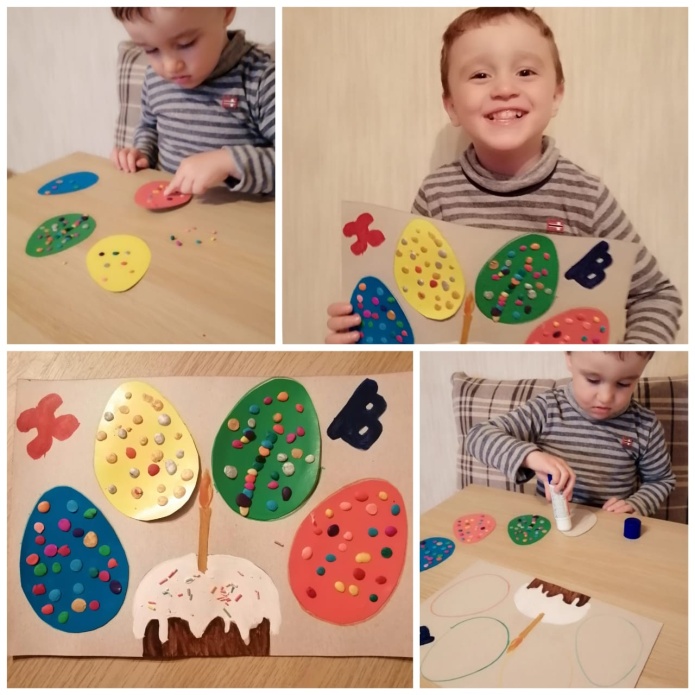  Цель:  Познакомиться с православным содержанием праздника Воскресения Христова.Задачи:  . Познакомить с историей возникновения праздника и пасхальными традициями русского народа.. Нарисовать оригинальный подарок своими руками. Здравствуйте ребята,  вы знаете, что скоро наступит праздник, на который мы будем красить яйца, делать творожную пасху и печь куличи.  Праздник этот называется – Пасха. Она состоится 19 апреля. Пасха по – другому называется – Воскресение Христа. Этот праздник считается самым главным праздником для всех верующих в Бога. Он – самый торжественный и самый радостный из всех праздников. А знаете почему? Потому, что в этот день случилось самое великое чудо на земле, которое дало людям надежду на  вечную жизнь. К этому празднику прошу вас сделать поделки, аппликации, рисунки.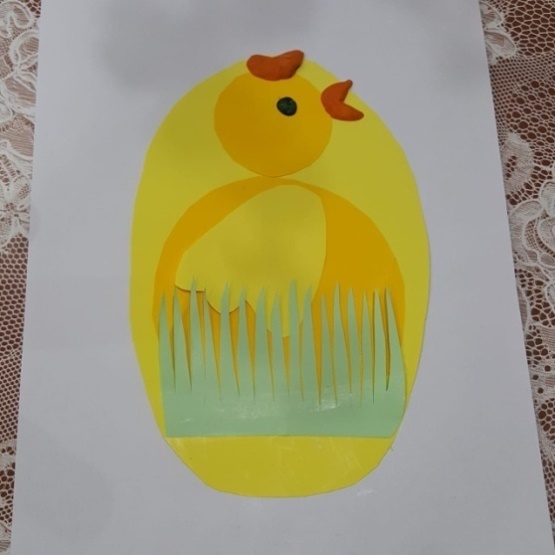 Игра: «Пасхальные загадки»Цель:-Расширение словарного запаса, развитие эрудиции и мышления.Как играть: загадайте ребенку загадки.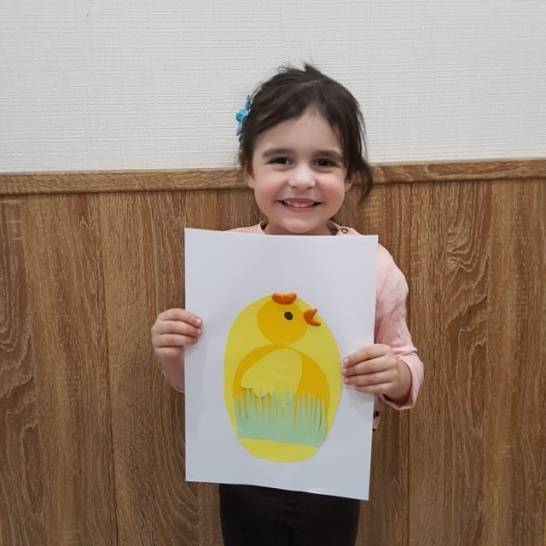 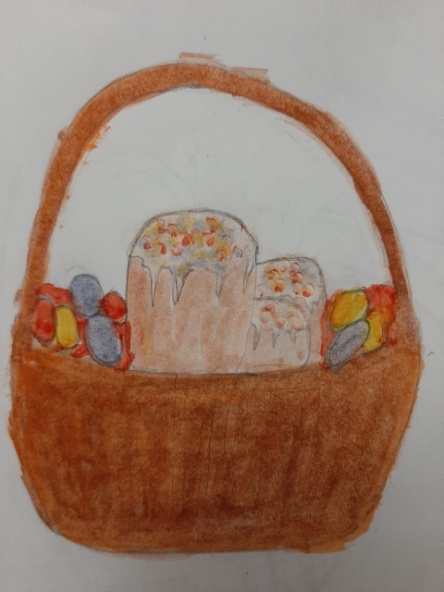 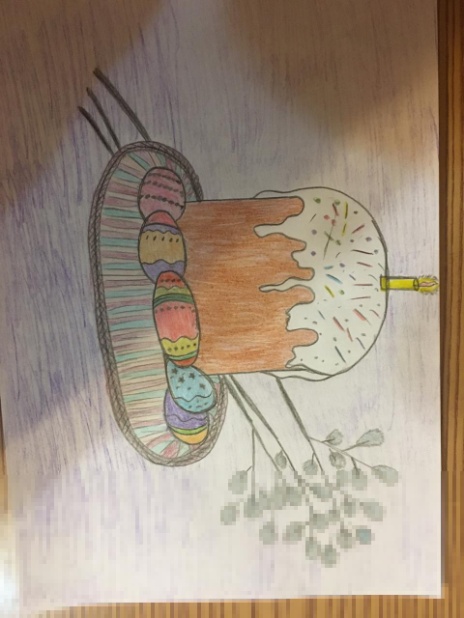 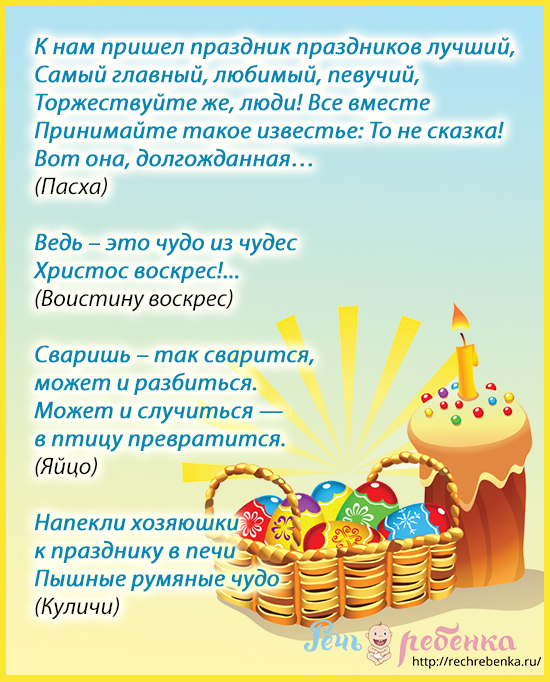 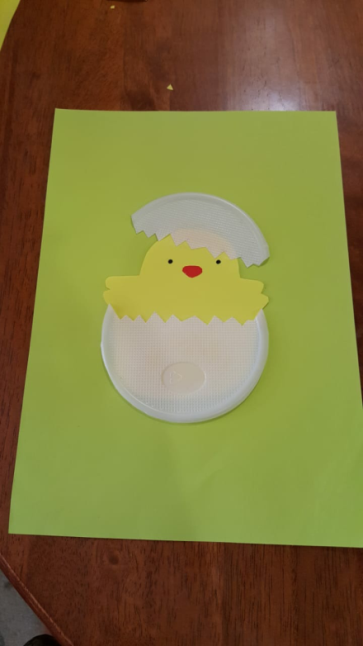 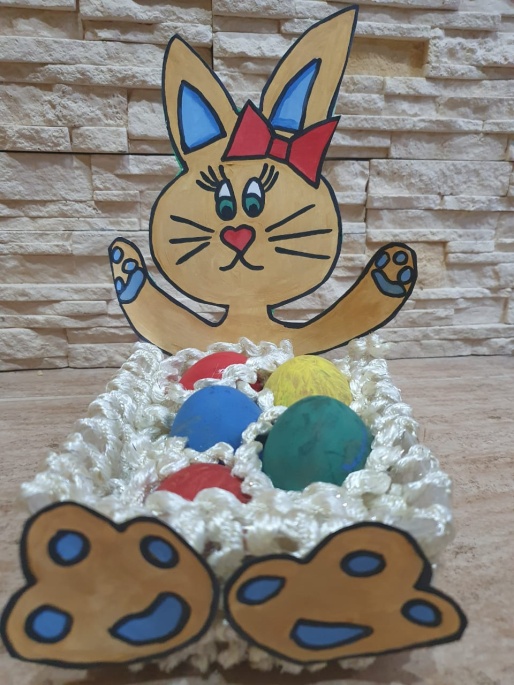 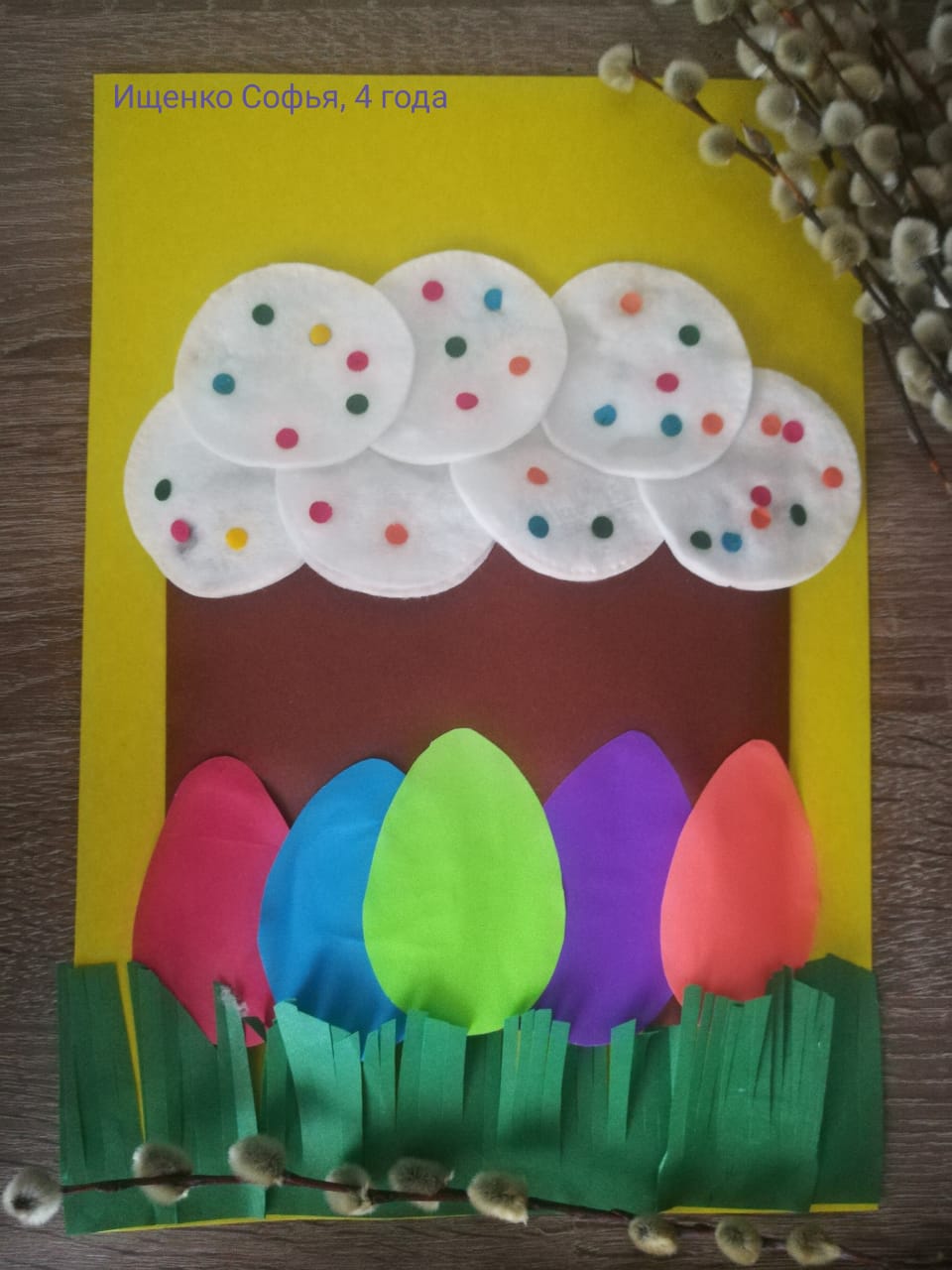 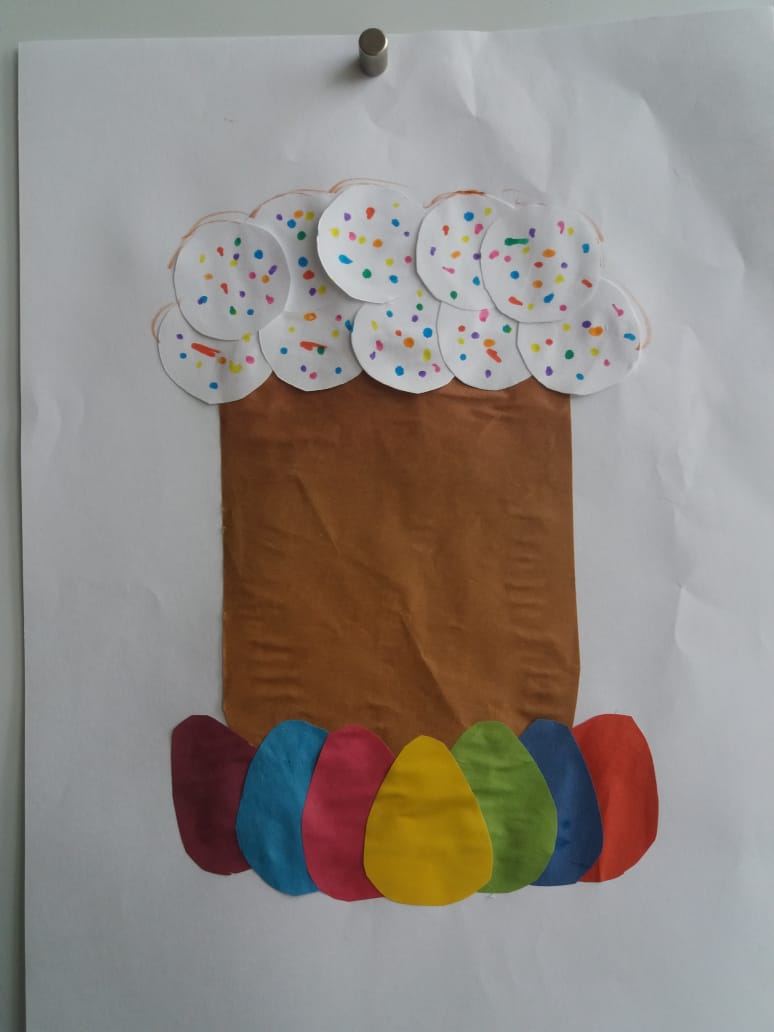 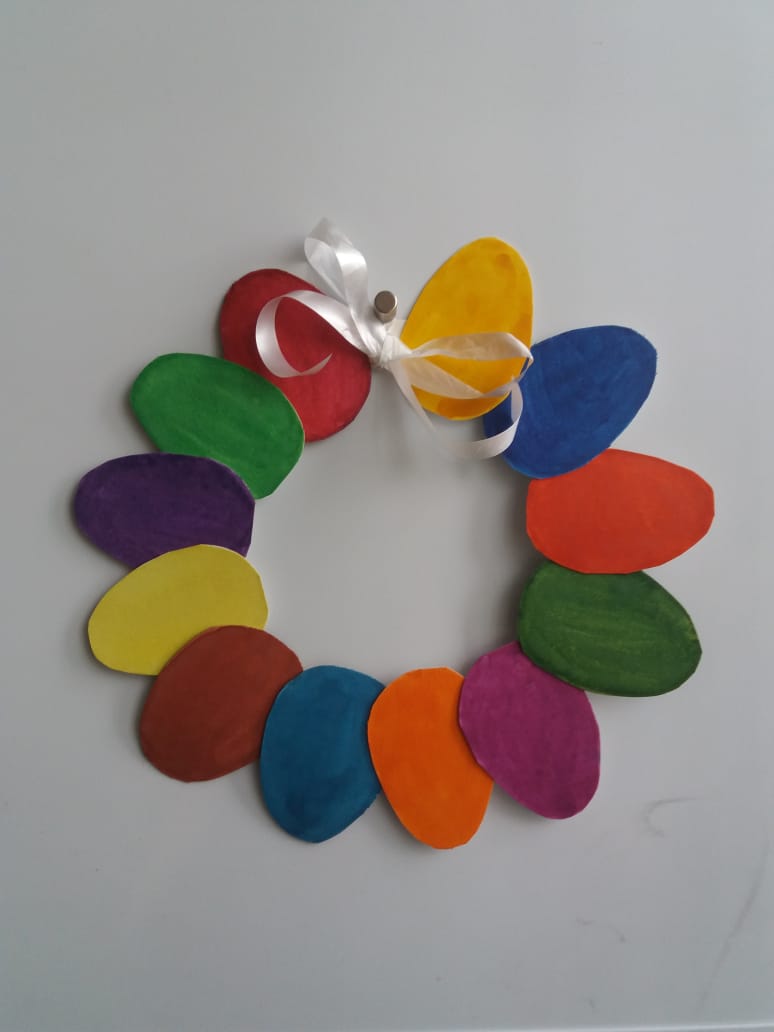 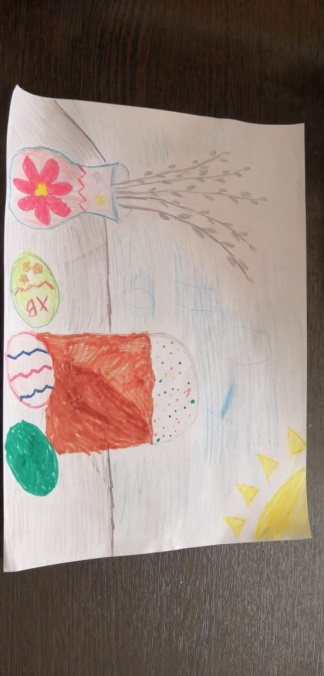 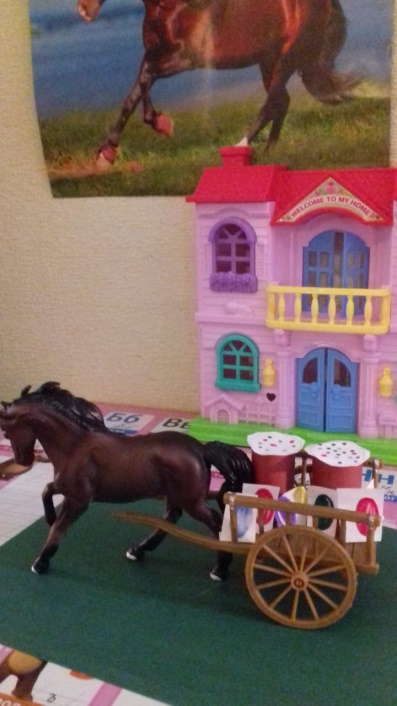 